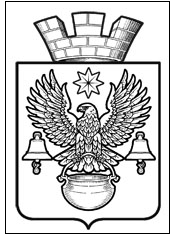 РАСПОРЯЖЕНИЕАДМИНИСТРАЦИИКОТЕЛЬНИКОВСКОГО ГОРОДСКОГО ПОСЕЛЕНИЯКОТЕЛЬНИКОВСКОГО МУНИЦИПАЛЬНОГО РАЙОНАВОЛГОГРАДСКОЙ ОБЛАСТИот  22.04.2020 г.                                                                                                     № 110-р        О внесении изменений в распоряжение №294-р от 14.09.2018 г. администрацииКотельниковского городского поселения «Об установлении начальной ценыпредмета аукциона на право заключения договора арендыземельных участков, находящихся в собственностиКотельниковского городского поселения, а также земельныхучастков, государственная собственность на которые не разграничена»             В соответствии с Федеральным законом от 25.10.2001 г. № 137–ФЗ «О введение в действие Земельного кодекса Российской Федерации», Федеральным законом «Об общих принципах организации местного самоуправления в Российской Федерации» №131-ФЗ от 06.10.2003 г., Уставом Котельниковского городского поселения:Внести изменение в распоряжение Администрации Котельниковского городского поселения №294-р от 14.09.2018 г. «Об установлении начальной цены предмета аукциона на право заключения договора аренды земельных участков, находящихся в собственности Котельниковского городского поселения, а также земельных участков, государственная собственность на которые не разграничена», дополнив пункт 1. подпунктом 5 следующего содержания: «специальная деятельность – 1,5 % (Полтора процента) от кадастровой стоимости земельного участка». Отделу правового обеспечения  администрации Котельниковского городского поселения подготовить и обнародовать путем размещения настоящего распоряжения в информационно-телекоммуникационной сети «Интернет» на сайте администрации Котельниковского городского поселения: по адресу http://www.akgp.ru/.Контроль за исполнением распоряжения оставляю за собой.Глава Котельниковскогогородского поселения                                                                             А.Л. ФедоровЛист согласования к Распоряжению  Главы Котельниковского городского поселения Котельниковского муниципального района Волгоградской областиОт 22.04.2020 г.					                                                             №110-р О внесении изменений в распоряжение №294-р от 14.09.2018 г. администрацииКотельниковского городского поселения «Об установлении начальной ценыпредмета аукциона на право заключения договора арендыземельных участков, находящихся в собственностиКотельниковского городского поселения, а также земельныхучастков, государственная собственность на которые не разграничена»Специалист по предоставлению земельных участков и земельнымотношениям МКУ «Управление»Котельниковского  городского поселения.                                                         Л.Г. ДорошенкоНач. общего отдела                                ______________              С.В. Ермолаева         Согласовано:Нач. отдела  правового обеспечения:   ______________               Я.А. ЧубароваРазослать:  __________________________________________________Замечание к проекту: _____________________________________________________________________________________________________________________________________________________________________________________________________________________________________________________________________________________________________________________________________________________________________________________________________________________________________________________________________________________________